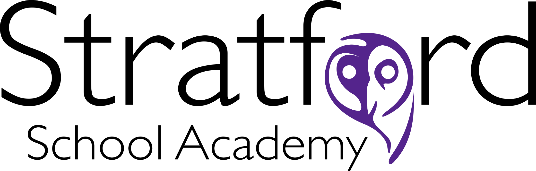 Job DescriptionDuties and responsibilitiesTo plan and teach English lessons to classes in years 7 to 11 that follow the agreed Departmental schemes of work ad Department and Academy teaching guidelines. To keep abreast of the relevant GCSE specifications and examination requirements. To mark and assess pupils’ work in accordance with Department and Academy guidelines. To use class and department assessment data to check the progress of pupils and, where necessary, to plan and implement academic interventions in accordance with Department and Academy practice and policy. To contribute to the Department’s medium and long term planning to improve pupil outcomes. To comply with the procedures and routines of the department or departments within which the teacher’s assigned classes fall.To undertake training and professional development in order to become an increasingly expert teacher.To comply with the Teachers’ Standards.  To attend team and staff meetings.To be part of a pastoral team including being a form tutor if so requiredTo uphold the Academy’s disciplinary rules and staff code of conduct.To follow the Academy’s health and safety requirements.  To be committed to safeguarding and promoting the welfare of children and young people and to follow the relevant policies and procedures.  To contribute to the maintenance of a caring and stimulating environment for young peopleTo always act in accordance with the statutory frameworks that set out how the Academy must operateTo carry out any other reasonable duties within the scope of the post as directed by the Headteacher.Post:Teacher of EnglishAccountable to: Head of Department and 2icLine Management of: N/AOverall purpose of job: To teach English to classes in years 7 to 11 and up to GCSE standard.  Date of issue:Signature of Post holder:Signature of Headteacher: 